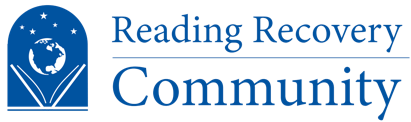 Parent or Caregiver Permission and ContractStudent's name:  I promise to support my child’s success in first grade and Reading Recovery by doing the following:I will read with my child each school evening.I will help my child keep regular attendance at school.I will attend conferences at school for my child.I will try to observe one Reading Recovery lesson at school.Signed:   								Date: 